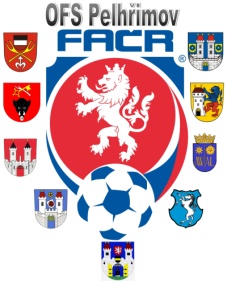 Vážení,rádi bychom vás poprosili o předání informace do klubů ohledně spuštěného projektu Mapování fotbalových ploch a sportovišť v ČR. Tato „fotbalová inventura“ probíhá skrze dotazník, který obdrželi všichni zástupci všech klubů v ČR na uvedený kontaktní e-mail, který mají uvedený v IS FAČR.  Cílem tohoto projektu je získat komplexní přehled nejen o fotbalových hřištích, ale i o zázemí, které jednotlivé fotbalové kluby a týmy využívají. Data budou využita jednak k vytvoření uceleného přehledu o fotbalových sportovištích, ale zejména jako důležitý podklad pro tvorbu strategického plánu financování českého fotbalu.Více informací o tomto projektu naleznete na fotbal.cz nebo přímo v rozhovoru s panem předsedou FAČR, který naleznete v tomto odkazu.Rádi bychom všechny informovali, že dotazník je možné vyplnit do 15. května 2020.Děkujeme vám za spolupráci.S pozdravemIng. Nikola ZalkováOddělení finanční podporyFotbalová asociace České republikyhttps://facr.fotbal.cz/facr-spousti-projekt-zmapovani-fotbalovych-ploch-a-financovani-klubu/a12316